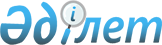 Об установлении квоты рабочих мест для трудоустройства лиц, состоящих на учете службы пробации, а также для лиц, освобожденных из мест лишения свободы
					
			Утративший силу
			
			
		
					Постановление акимата Жарминского района Восточно-Казахстанской области от 16 октября 2019 года № 301. Зарегистрировано Департаментом юстиции Восточно-Казахстанской области 16 октября 2019 года № 6209. Утратило силу постановлением акимата Жарминского района Восточно-Казахстанской области от 30 июня 2020 года № 271
      Сноска. Утратило силу постановлением акимата Жарминского района Восточно-Казахстанской области от 30.06.2020 № 271 (вводится в действие по истечении десяти календарных дней после дня его первого официального опубликования).

      Примечание ИЗПИ.

      В тексте документа сохранена пунктуация и орфография оригинала.
      В соответствии с подпунктом 2) пункта 1 статьи 18 Уголовно-исполнительного кодекса Республики Казахстан от 5 июля 2014 года, подпунктом 14-1) пункта 1 статьи 31 Закона Республики Казахстан от 23 января 2001 года "О местном государственном управлении и самоуправлении в Республике Казахстан", подпунктами 7), 8) статьи 9 Закона Республики Казахстан от 06 апреля 2016 года "О занятости населения", подпункта 4) пункта 2 статьи 46 Закона Республики Казахстан от 6 апреля 2016 года "О правовых актах", приказом Министра здравоохранения и социального развития Республики Казахстан от 26 мая 2016 года № 412 "Об утверждении Правил квотирования рабочих мест для трудоустройства граждан из числа молодежи, потерявших или оставшихся до наступления совершеннолетия без попечения родителей, являющихся выпускниками организаций образования, лиц, освобожденных из мест лишения свободы, лиц, состоящих на учете службы пробации" (зарегистрировано в Реестре государственной регистрации нормативных правовых актов за номером 13898), акимат Жарминского района ПОСТАНОВЛЯЕТ:
      1. Установить квоту рабочих мест для трудоустройства лиц, состоящих на учете службы пробации, а также для лиц, освобожденных из мест лишения свободы, в размере одного процента от списочной численности работников организации, согласно приложению.
      2. Признать утратившим силу постановление акимата от 12 апреля 2019 года № 97 "Об установлении квоты рабочих мест для трудоустройства лиц, состоящих на учете службы пробации, а также для лиц, освобожденных из мест лишения свободы" (зарегистрировано в Реестре государственной регистрации нормативных правовых актов № 5859, опубликовано 19, 26 апреля 2019 года в газете "Қалба тынысы" и в Эталонном контрольном банке нормативных правовых актов Республики Казахстан в электронном виде 19 апреля 2019 года).
      2. Государственному учреждению "Отдел занятости и социальных программ Жарминского района" в установленном законодательном Республики Казахстан порядке обеспечить:
      1) государственную регистрацию настоящего постановления в территориальном органе юстиции;
      2) в течении десяти календарных дней после государственной регистрации настоящего постановления направление его копии на официальное опубликование в периодические печатные издания, распространяемых на территории Жарминского района;
      3) размещение настоящего постановления на интернет-ресурсе акимата Жарминского района после его официального опубликования.
      3. Контроль за исполнением данного постановления возложить на заместителя акима района Ибраева А.
      4. Настоящее постановление вводится в действие со дня его первого официального опубликования. Перечень организаций, для которых устанавливается квота рабочих мест для трудоустройства лиц, состоящих на учете службы пробации, а также для лиц, освобожденных из мест лишения свободы
					© 2012. РГП на ПХВ «Институт законодательства и правовой информации Республики Казахстан» Министерства юстиции Республики Казахстан
				
      Аким Жарминского района

А. Нургожин
Приложение к постановлению 
акимата Жарминского района 
от "16" октября 2019 года № 301
    № п/п
Наименование организации
Списочная численность работников
Размер квоты (% от списочной численности работников
Количество рабочих мест, человек
1
Товарищество с ограниченной ответственностью "Артель старателей "Горняк"
375
1
4
2
Товарищество с ограниченной ответственностью "Георгиевский завод насосного оборудования"
109
1
1
3
Филиал товарищества с ограниченной ответственностью "Теміржол жөндеу" - "ПМС Шар"
140
1
1
4
Филиал "Шарское локомотиворемонтное депо" товарищества с ограниченной ответственностью "Қамқор локомотив" 
105
1
1
5
Филиал № 110 Республиканского государственного предприятия на праве хозяйственного ведения "Енбек-Оскемен" исправительных учреждений комитета уголовно-исполнительной системы министерства внутренних дел Республики Казахстан
421
1
4
6
Филиал товарищества с ограниченной ответственностью "Васильевское" тау-металлургиялық компаниясы"
115
1
1
7
Товарищество с ограниченной ответственностью "Жарма Құрылыс - Газ"
74
1
1